VACANCIES FOR CIVIC OFFICERS			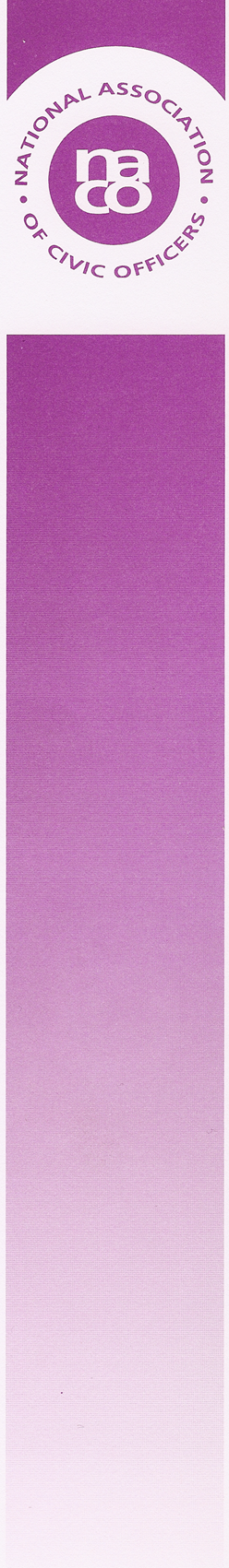 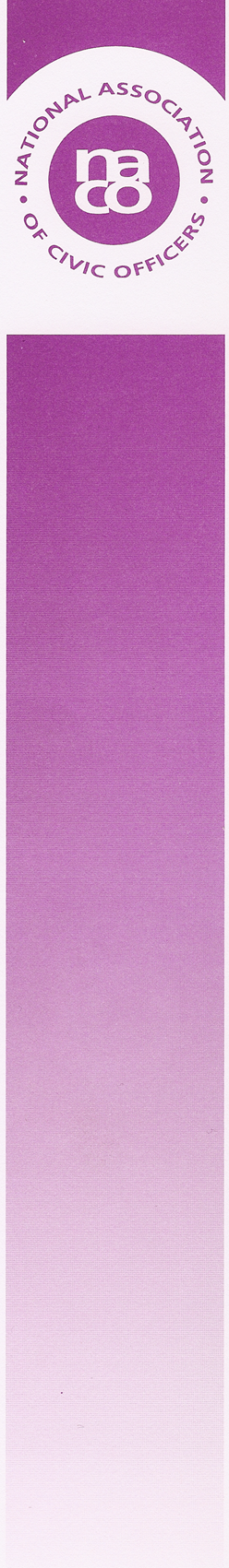 If anyone wishes to advertise a post on here please contact secretary@naco.uk.com